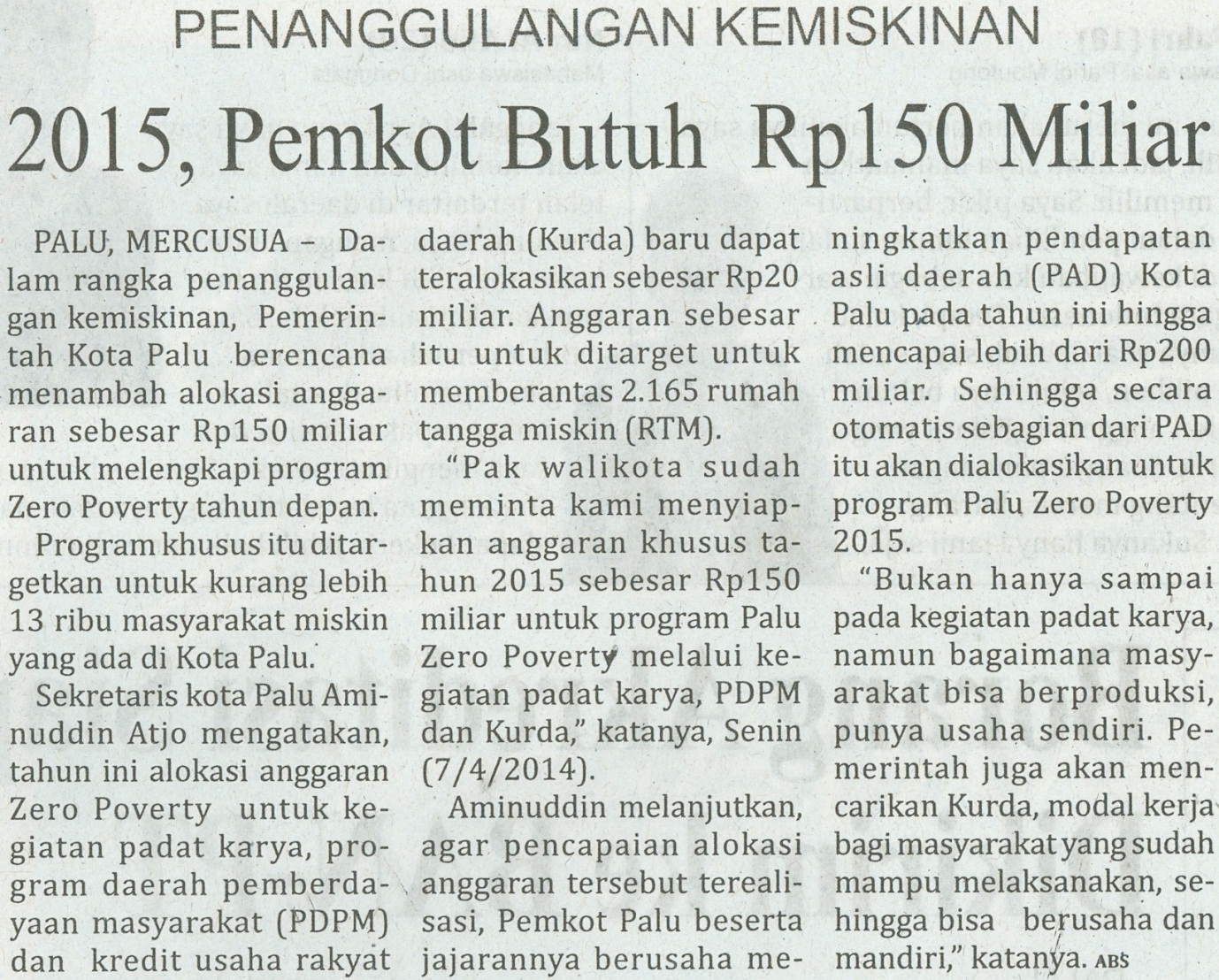 Harian    	:MercusuarKasubaudSulteng IHari, tanggal:Selasa,8 April 2014KasubaudSulteng IKeterangan:Halaman 04, Kolom 01-02KasubaudSulteng IEntitas:Kota paluKasubaudSulteng I